ФЕДЕРАЛЬНОЕ АГЕНТСТВО ЖЕЛЕЗНОДОРОЖНОГО ТРАНСПОРТА Федеральное государственное бюджетное образовательное учреждение высшего образования«Петербургский государственный университет путей сообщения Императора Александра I»(ФГБОУ ВО ПГУПС)Кафедра «Строительство дорог транспортного комплекса»РАБОЧАЯ ПРОГРАММАдисциплины«ПЕРЕСЕЧЕНИЯ АВТОМОБИЛЬНЫХ ДОРОГ» (Б1.В.ОД.2)для направления08.04.01 «Строительство» по магистерской программе «Проектирование и строительство автомобильных дорог в особых условиях» Форма обучения – очная, заочнаяСанкт-Петербург2016Рабочая программа рассмотрена и обсуждена на заседании кафедры«Строительство дорог транспортного комплекса»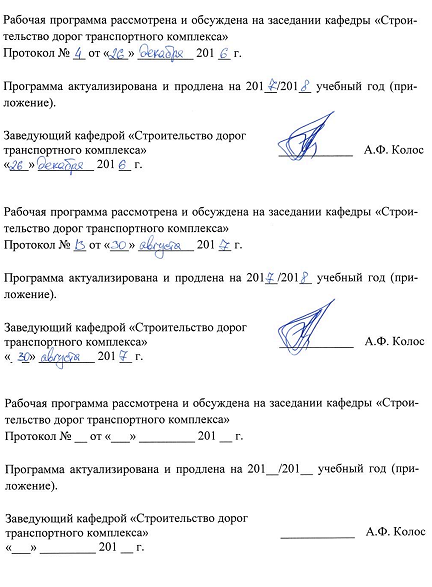 Протокол № __ от «___» _________ 201 __ г.Программа актуализирована и продлена на 201__/201__ учебный год (приложение).Рабочая программа рассмотрена и обсуждена на заседании кафедры«Строительство дорог транспортного комплекса»Протокол № __ от «___» _________ 201 __ г.Программа актуализирована и продлена на 201__/201__ учебный год (приложение).Рабочая программа рассмотрена и обсуждена на заседании кафедры«Строительство дорог транспортного комплекса»Протокол № __ от «___» _________ 201 __ г.Программа актуализирована и продлена на 201__/201__ учебный год (приложение).ЛИСТ СОГЛАСОВАНИЙ 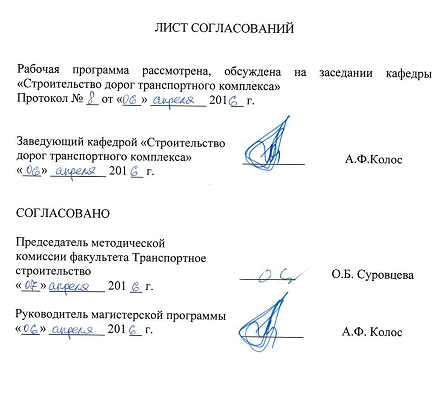 Рабочая программа рассмотрена, обсуждена на заседании кафедры «Строительство дорог транспортного комплекса»Протокол № __ от «___» _________ 201 __ г. 1. Цели и задачи дисциплиныРабочая программа составлена в соответствии с ФГОС, утвержденным «30» октября ., приказ № 1419 по направлению/специальности 08.04.01 «Строительство», по дисциплине «Пересечения автомобильных дорог».Целью изучения дисциплины является подготовка к производственно-технологической и научно-исследовательской и деятельности.Для достижения поставленной цели решаются следующие задачи:обоснование технических нормативов на проектирование автомобильных дорог;обоснование пропускной способности и определение ширины проезжей части;проектирование поперечных профилей автомобильной дороги;разработка плана пересечения в одном уровне;назначение мероприятий по организации движения на пересечении, обеспечению его безопасности и по инженерному оборудованию;разработка проектов вертикальной планировки с указанием размещения дождеприемных колодцев.2. Перечень планируемых результатов обучения по дисциплине, соотнесенных с планируемыми результатами освоения основной профессиональной образовательной программыПланируемыми результатами обучения по дисциплине являются: приобретение знаний, умений, навыков.В результате освоения дисциплины обучающийся должен:ЗНАТЬ:основы проектирования и технологии строительства пересечений автомобильных дорог;важнейшие технические требования для обеспечения высокого качества работ;принципы выбора проектных решений на основе технико-экономических расчетов в конкретных условиях строительства.УМЕТЬ:применять нормативную документацию для проектирования автомобильных дорог;проектировать план и профиль автомобильных дорог;проектировать пересечения автомобильных дорог;выполнять необходимые технические расчеты;разрабатывать новые и совершенствовать существующие проектные решения при разработке проектов пересечений автомобильных дорог;анализировать эффективность применения проектных решений в конкретных инженерно-геологических и климатических условиях строительства;выполнять необходимые теоретические расчеты для решения конкретных задач.ВЛАДЕТЬ:современными компьютерными и информационными технологиями.Приобретенные знания, умения, навыки, характеризующие формирование компетенций, осваиваемые в данной дисциплине, позволяют решать профессиональные задачи, приведенные в соответствующем перечне по видам профессиональной деятельности в п. 2.4 общей характеристики основной профессиональной образовательной программы (ОПОП). Изучение дисциплины направлено на формирование следующих профессиональных компетенций (ПК), соответствующих виду профессиональной деятельности, на который ориентирована программа магистратуры:инновационная, изыскательская и проектно-расчетная деятельность:обладание знаниями методов проектирования и мониторинга зданий и сооружений, их конструктивных элементов, включая методы расчетного обоснования, в том числе с использованием универсальных и специализированных программно-вычислительных комплексов и систем автоматизированного проектирования (ПК-3);способность вести разработку эскизных, технических и рабочих проектов сложных объектов, в том числе с использованием систем автоматизированного проектирования (ПК-4).Область профессиональной деятельности обучающихся, освоивших данную дисциплину, приведена в п. 2.1 общей характеристики ОПОП.Объекты профессиональной деятельности обучающихся, освоивших данную дисциплину, приведены в п. 2.2 общей характеристики ОПОП.3. Место дисциплины в структуре основной профессиональной образовательной программыДисциплина «Пересечения автомобильных дорог» (Б1.В.ОД.2) относится к вариативной части и является обязательной для обучающегося.4. Объем дисциплины и виды учебной работыДля очной формы обучения: Примечание: З – зачет, КП – курсовой проектДля заочной формы обучения: Примечание: З – зачет, КП – курсовой проект5. Содержание и структура дисциплины5.1 Содержание дисциплины5.2 Разделы дисциплины и виды занятийДля очной формы обучения: Для заочной формы обучения: 6. Перечень учебно-методического обеспечения для самостоятельной работы обучающихся по дисциплине7. Фонд оценочных средств для проведения текущего контроля успеваемости и промежуточной аттестации обучающихся по дисциплинеФонд оценочных средств по дисциплине является неотъемлемой частью рабочей программы и представлен отдельным документом, рассмотренным на заседании кафедры и утвержденным заведующим кафедрой.8. Перечень основной и дополнительной учебной литературы, нормативно-правовой документации и других изданий, необходимых для освоения дисциплины8.1 Перечень основной учебной литературы, необходимой для освоения дисциплиныГ.А. Федотов, П.И. Поспелов. Изыскания и проектирование автомобильных дорог: учебник в 2 кн., кн. 1 М., 2015, – 489 с.Спиридонов Э.С., Призмазонов А.М. Строительство железных дорог, путь и путевое хозяйство. Учебник. М., 2013– 591 с.8.2 Перечень дополнительной учебной литературы, необходимой для освоения дисциплины1.	О.В. Андреев, В.Ф. Бабков, О.А. Дивочкин. Автомобильные дороги: Примеры проектирования: Учеб. пособие для автомоб.-дор. спец. вузов / ред. В.С. Порожняков. - М: Транспорт, 1983. - 303 с.8.3 Перечень нормативно-правовой документации, необходимой для освоения дисциплины1.	СП 34.13330.2012 Автомобильные дороги;8.4 Другие издания, необходимые для освоения дисциплины1.	Верженский Ю.А., Кистанов А.И. и др. Проектирование производства земляных работ. Части 1, 2. Методические указания. СПб, ПГУПС, 2004. – 143 с.;2. Пересечения и примыкания автомобильных дорог: Учеб. пособие для авт.-дор. спец. вузов. 2-е изд., перераб. и доп.— М.: Высш. шк, 1989.— 319 с;3.	Антонов Н.М. "Проектирование и разбивка вертикальных кривых автомобильных дорог" Изд. "Транспорт" М. 1968г.4.	Б1.В.ОД.2 «ПЕРЕСЕЧЕНИЯ АВТОМОБИЛЬНЫХ ДОРОГ» Методические рекомендации для практических занятий для направления 08.04.01 «Строительство» по магистерской программе «Проектирование и строительство автомобильных дорог в особых условиях» [электронный ресурс], режим доступа: http://sdo.pgups.ru/ (для доступа к полнотекстовым документам требуется авторизация).5.	Б1.В.ОД.2 «ПЕРЕСЕЧЕНИЯ АВТОМОБИЛЬНЫХ ДОРОГ» Методические рекомендации по организации самостоятельной работы обучающихся для направления 08.04.01 «Строительство» по магистерской программе «Проектирование и строительство автомобильных дорог в особых условиях» [электронный ресурс], режим доступа: http://sdo.pgups.ru/ (для доступа к полнотекстовым документам требуется авторизация).Б1.В.ОД.2 «ПЕРЕСЕЧЕНИЯ АВТОМОБИЛЬНЫХ ДОРОГ» Методические рекомендации по выполнению курсового проекта для направления 08.04.01 «Строительство» по магистерской программе «Проектирование и строительство автомобильных дорог в особых условиях» [электронный ресурс], режим доступа: http://sdo.pgups.ru/ (для доступа к полнотекстовым документам требуется авторизация).9. Перечень ресурсов информационно-телекоммуникационной сети «Интернет», необходимых для освоения дисциплиныЛичный кабинет обучающегося и электронная информационно-образовательная среда. [Электронный ресурс]. – Режим доступа: http://sdo.pgups.ru/  (для доступа к полнотекстовым документам требуется авторизация).Электронная библиотечная система ЛАНЬ [Электронный ресурс]. Режим доступа: https://e.lanbook.com – Загл. с экрана.10. Методические указания для обучающихся по освоению дисциплиныПорядок изучения дисциплины следующий:Освоение разделов дисциплины производится в порядке, приведенном в разделе 5 «Содержание и структура дисциплины». Обучающийся должен освоить все разделы дисциплины с помощью учебно-методического обеспечения, приведенного в разделах 6, 8 и 9 рабочей программы. Обучающийся должен представить материалы, необходимые для оценки знаний, умений, навыков, предусмотренные текущим контролем, характеризующие формирование компетенций при изучении дисциплины (см. фонд оценочных средств по дисциплине).По итогам текущего контроля по дисциплине, обучающийся должен пройти промежуточную аттестацию (см. фонд оценочных средств по дисциплине).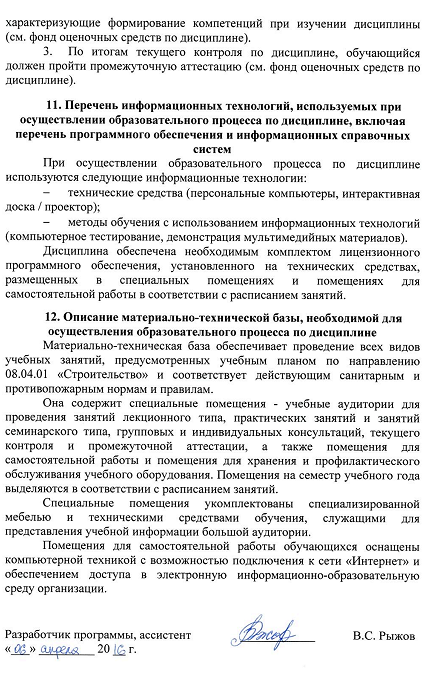 11. Перечень информационных технологий, используемых при осуществлении образовательного процесса по дисциплине, включая перечень программного обеспечения и информационных справочных системПри осуществлении образовательного процесса по дисциплине используются следующие информационные технологии:технические средства (персональные компьютеры, интерактивная доска / проектор);методы обучения с использованием информационных технологий (компьютерное тестирование, демонстрация мультимедийных материалов).Дисциплина обеспечена необходимым комплектом лицензионного программного обеспечения, установленного на технических средствах, размещенных в специальных помещениях и помещениях для самостоятельной работы в соответствии с расписанием занятий.12. Описание материально-технической базы, необходимой для осуществления образовательного процесса по дисциплинеМатериально-техническая база обеспечивает проведение всех видов учебных занятий, предусмотренных учебным планом по направлению 08.04.01 «Строительство» и соответствует действующим санитарным и противопожарным нормам и правилам.Она содержит специальные помещения - учебные аудитории для проведения занятий лекционного типа, практических занятий и занятий  семинарского типа, групповых и индивидуальных консультаций, текущего контроля и промежуточной аттестации, а также помещения для самостоятельной работы и помещения для хранения и профилактического обслуживания учебного оборудования. Помещения на семестр учебного года выделяются в соответствии с расписанием занятий.Специальные помещения укомплектованы специализированной мебелью и техническими средствами обучения, служащими для представления учебной информации большой аудитории.Помещения для самостоятельной работы обучающихся оснащены компьютерной техникой с возможностью подключения к сети «Интернет» и обеспечением доступа в электронную информационно-образовательную среду организации.Заведующий кафедрой «Строительство дорог транспортного комплекса»«___» _________ 201 __ г.__________А.Ф.КолосЗаведующий кафедрой «Строительство дорог транспортного комплекса»____________А.Ф.Колос«___» _________ 201 __ г.Заведующий кафедрой «Строительство дорог транспортного комплекса»____________А.Ф.Колос«___» _________ 201 __ г.Заведующий кафедрой «Строительство дорог транспортного комплекса»__________А.Ф.КолосИ.О.Ф.«___» _________ 201 __ г.СОГЛАСОВАНОПредседатель методической комиссии факультета Транспортное строительство_________О.Б. Суровцева«___» _________ 201 __ г.Руководитель магистерской программы«___» _________ 201 __ г.__________А.Ф. КолосВид учебной работыВсего часовСеместрВид учебной работыВсего часов3Контактная работа (по видам учебных занятий)В том числе:лекции (Л)практические занятия (ПЗ)лабораторные работы (ЛР)18-18-18-18-Самостоятельная работа (СРС) (всего)5454Контроль--Форма контроля знанийЗ, КПЗ, КПОбщая трудоемкость: час / з.е.72/272/2Вид учебной работыВсего часовКурсВид учебной работыВсего часов2Контактная работа (по видам учебных занятий)В том числе:лекции (Л)практические занятия (ПЗ)лабораторные работы (ЛР)14-14-14-14-Самостоятельная работа (СРС) (всего)5454Контроль44Форма контроля знанийЗ, КПЗ, КПОбщая трудоемкость: час / з.е.72/272/2№ п/пНаименование раздела дисциплиныСодержание раздела1Обоснование основных технических нормативов на проектирование автомобильной дороги и городской улицыОпределение нормативных радиусов кривых в плане. Определение расстояний видимости. Определение наименьших радиусов вертикальных кривых.2Планировочные решения на пересечении улиц в одном уровнеПлан автомобильной дороги. Поперечные профили автомобильной дороги. Обоснование элементов поперечного профиля автомобильной дороги. Определение ширины тротуара. Горизонтальная планировка пересечения автомобильных дорог.3Проект вертикальной планировкиПроектирование продольных профилей автомобильных дорог. Задачи вертикальной планировки автомобильных дорог. Разработка проекта вертикальной планировки автомобильной дороги методом проектных горизонталей. Разработка проекта вертикальной планировки автомобильной дороги и пересечения методом профилей. Вертикальная планировка пересечения.4Мероприятия по организации движения и инженерному оборудованию улицДорожные знаки. Дорожная разметка. Озеленение. Освещение. Защитные устройства для снижения шума и вибрации.5Подземные инженерные сетиОбщие сведения о размещении подземных инженерных сетей в пределах пересечений автомобильных дорог. Способы прокладки подземных инженерных сетей в пределах пересечений автомобильных дорог.6Подсчет объемов земляных работОптимизация объемов земляных работ. Способы подсчета земляных работ.№ п/пНаименование раздела дисциплиныЛПЗЛРСРС1Обоснование основных технических нормативов на проектирование автомобильной дороги и городской улицы-2-62Планировочные решения на пересечении улиц в одном уровне-6-183Проект вертикальной планировки-4-124Мероприятия по организации движения и инженерному оборудованию улиц-2-65Подземные инженерные сети-2-66Подсчет объемов земляных работ-2-6ИтогоИтого-18-54№ п/пНаименование раздела дисциплиныЛПЗЛРСРС1Обоснование основных технических нормативов на проектирование автомобильной дороги и городской улицы-2-62Планировочные решения на пересечении улиц в одном уровне-4-183Проект вертикальной планировки-2-124Мероприятия по организации движения и инженерному оборудованию улиц-2-65Подземные инженерные сети-2-66Подсчет объемов земляных работ-2-6ИтогоИтого-14-54№п/пНаименование раздела дисциплиныПеречень учебно-методического обеспечения1Обоснование основных технических нормативов на проектирование автомобильной дороги и городской улицы1.	Б1.В.ОД.2 «ПЕРЕСЕЧЕНИЯ АВТОМОБИЛЬНЫХ ДОРОГ» Методические рекомендации для практических занятий для направления 08.04.01 «Строительство» по магистерской программе «Проектирование и строительство автомобильных дорог в особых условиях» [электронный ресурс], режим доступа: http://sdo.pgups.ru/ (для доступа к полнотекстовым документам требуется авторизация).2.	Б1.В.ОД.2 «ПЕРЕСЕЧЕНИЯ АВТОМОБИЛЬНЫХ ДОРОГ» Методические рекомендации по организации самостоятельной работы обучающихся для направления 08.04.01 «Строительство» по магистерской программе «Проектирование и строительство автомобильных дорог в особых условиях» [электронный ресурс], режим доступа: http://sdo.pgups.ru/ (для доступа к полнотекстовым документам требуется авторизация).Б1.В.ОД.2 «ПЕРЕСЕЧЕНИЯ АВТОМОБИЛЬНЫХ ДОРОГ» Методические рекомендации по выполнению курсового проекта для направления 08.04.01 «Строительство» по магистерской программе «Проектирование и строительство автомобильных дорог в особых условиях» [электронный ресурс], режим доступа: http://sdo.pgups.ru/ (для доступа к полнотекстовым документам требуется авторизация).2Планировочные решения на пересечении улиц в одном уровне1.	Б1.В.ОД.2 «ПЕРЕСЕЧЕНИЯ АВТОМОБИЛЬНЫХ ДОРОГ» Методические рекомендации для практических занятий для направления 08.04.01 «Строительство» по магистерской программе «Проектирование и строительство автомобильных дорог в особых условиях» [электронный ресурс], режим доступа: http://sdo.pgups.ru/ (для доступа к полнотекстовым документам требуется авторизация).2.	Б1.В.ОД.2 «ПЕРЕСЕЧЕНИЯ АВТОМОБИЛЬНЫХ ДОРОГ» Методические рекомендации по организации самостоятельной работы обучающихся для направления 08.04.01 «Строительство» по магистерской программе «Проектирование и строительство автомобильных дорог в особых условиях» [электронный ресурс], режим доступа: http://sdo.pgups.ru/ (для доступа к полнотекстовым документам требуется авторизация).Б1.В.ОД.2 «ПЕРЕСЕЧЕНИЯ АВТОМОБИЛЬНЫХ ДОРОГ» Методические рекомендации по выполнению курсового проекта для направления 08.04.01 «Строительство» по магистерской программе «Проектирование и строительство автомобильных дорог в особых условиях» [электронный ресурс], режим доступа: http://sdo.pgups.ru/ (для доступа к полнотекстовым документам требуется авторизация).3Проект вертикальной планировки1.	Б1.В.ОД.2 «ПЕРЕСЕЧЕНИЯ АВТОМОБИЛЬНЫХ ДОРОГ» Методические рекомендации для практических занятий для направления 08.04.01 «Строительство» по магистерской программе «Проектирование и строительство автомобильных дорог в особых условиях» [электронный ресурс], режим доступа: http://sdo.pgups.ru/ (для доступа к полнотекстовым документам требуется авторизация).2.	Б1.В.ОД.2 «ПЕРЕСЕЧЕНИЯ АВТОМОБИЛЬНЫХ ДОРОГ» Методические рекомендации по организации самостоятельной работы обучающихся для направления 08.04.01 «Строительство» по магистерской программе «Проектирование и строительство автомобильных дорог в особых условиях» [электронный ресурс], режим доступа: http://sdo.pgups.ru/ (для доступа к полнотекстовым документам требуется авторизация).Б1.В.ОД.2 «ПЕРЕСЕЧЕНИЯ АВТОМОБИЛЬНЫХ ДОРОГ» Методические рекомендации по выполнению курсового проекта для направления 08.04.01 «Строительство» по магистерской программе «Проектирование и строительство автомобильных дорог в особых условиях» [электронный ресурс], режим доступа: http://sdo.pgups.ru/ (для доступа к полнотекстовым документам требуется авторизация).4Мероприятия по организации движения и инженерному оборудованию улиц1.	Б1.В.ОД.2 «ПЕРЕСЕЧЕНИЯ АВТОМОБИЛЬНЫХ ДОРОГ» Методические рекомендации для практических занятий для направления 08.04.01 «Строительство» по магистерской программе «Проектирование и строительство автомобильных дорог в особых условиях» [электронный ресурс], режим доступа: http://sdo.pgups.ru/ (для доступа к полнотекстовым документам требуется авторизация).2.	Б1.В.ОД.2 «ПЕРЕСЕЧЕНИЯ АВТОМОБИЛЬНЫХ ДОРОГ» Методические рекомендации по организации самостоятельной работы обучающихся для направления 08.04.01 «Строительство» по магистерской программе «Проектирование и строительство автомобильных дорог в особых условиях» [электронный ресурс], режим доступа: http://sdo.pgups.ru/ (для доступа к полнотекстовым документам требуется авторизация).Б1.В.ОД.2 «ПЕРЕСЕЧЕНИЯ АВТОМОБИЛЬНЫХ ДОРОГ» Методические рекомендации по выполнению курсового проекта для направления 08.04.01 «Строительство» по магистерской программе «Проектирование и строительство автомобильных дорог в особых условиях» [электронный ресурс], режим доступа: http://sdo.pgups.ru/ (для доступа к полнотекстовым документам требуется авторизация).5Подземные инженерные сети1.	Б1.В.ОД.2 «ПЕРЕСЕЧЕНИЯ АВТОМОБИЛЬНЫХ ДОРОГ» Методические рекомендации для практических занятий для направления 08.04.01 «Строительство» по магистерской программе «Проектирование и строительство автомобильных дорог в особых условиях» [электронный ресурс], режим доступа: http://sdo.pgups.ru/ (для доступа к полнотекстовым документам требуется авторизация).2.	Б1.В.ОД.2 «ПЕРЕСЕЧЕНИЯ АВТОМОБИЛЬНЫХ ДОРОГ» Методические рекомендации по организации самостоятельной работы обучающихся для направления 08.04.01 «Строительство» по магистерской программе «Проектирование и строительство автомобильных дорог в особых условиях» [электронный ресурс], режим доступа: http://sdo.pgups.ru/ (для доступа к полнотекстовым документам требуется авторизация).Б1.В.ОД.2 «ПЕРЕСЕЧЕНИЯ АВТОМОБИЛЬНЫХ ДОРОГ» Методические рекомендации по выполнению курсового проекта для направления 08.04.01 «Строительство» по магистерской программе «Проектирование и строительство автомобильных дорог в особых условиях» [электронный ресурс], режим доступа: http://sdo.pgups.ru/ (для доступа к полнотекстовым документам требуется авторизация).6Подсчет объемов земляных работ1.	Б1.В.ОД.2 «ПЕРЕСЕЧЕНИЯ АВТОМОБИЛЬНЫХ ДОРОГ» Методические рекомендации для практических занятий для направления 08.04.01 «Строительство» по магистерской программе «Проектирование и строительство автомобильных дорог в особых условиях» [электронный ресурс], режим доступа: http://sdo.pgups.ru/ (для доступа к полнотекстовым документам требуется авторизация).2.	Б1.В.ОД.2 «ПЕРЕСЕЧЕНИЯ АВТОМОБИЛЬНЫХ ДОРОГ» Методические рекомендации по организации самостоятельной работы обучающихся для направления 08.04.01 «Строительство» по магистерской программе «Проектирование и строительство автомобильных дорог в особых условиях» [электронный ресурс], режим доступа: http://sdo.pgups.ru/ (для доступа к полнотекстовым документам требуется авторизация).Б1.В.ОД.2 «ПЕРЕСЕЧЕНИЯ АВТОМОБИЛЬНЫХ ДОРОГ» Методические рекомендации по выполнению курсового проекта для направления 08.04.01 «Строительство» по магистерской программе «Проектирование и строительство автомобильных дорог в особых условиях» [электронный ресурс], режим доступа: http://sdo.pgups.ru/ (для доступа к полнотекстовым документам требуется авторизация).Разработчик программы, ассистент____________В.С. Рыжов«___» _________ 20 __ г.